Instructionssupporting the Standing Directions of the Minister for Finance 2016June 2016(updated July 2018)The SecretaryDepartment of Treasury and Finance1 Treasury PlaceMelbourne Victoria 3002AustraliaTelephone: +61 3 9651 5111Facsimile: +61 3 9651 2062dtf.vic.gov.auAuthorised by the Victorian Government1 Treasury Place, Melbourne, 3002© State of Victoria 2018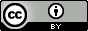 You are free to re-use this work under a Creative Commons Attribution 4.0 licence, provided you credit the State of Victoria (Department of Treasury and Finance) as author, indicate if changes were made and comply with the other licence terms. The licence does not apply to any branding, including Government logos.Copyright queries may be directed to IPpolicy@dtf.vic.gov.auISBN 978-1-922222-74-9 (pdf/online)Published August 2016If you would like to receive this publication in an accessible format please email information@dtf.vic.gov.au This document is also available in Word and PDF format at dtf.vic.gov.au InstructionsThe Instructions are issued by the Department of Treasury and Finance under the delegation of the Minister for Finance under the Financial Management Act 1994. The Instructions supplement the Standing Directions of the Minister for Finance (Directions). They provide more detailed mandatory requirements, processes and procedures designed for specific areas of risk. The numbering of the Instructions corresponds with the associated Directions.The Instructions are as follows:.Instruction 1.2(b) – Incorporated committees of management subject to the DirectionsIncorporated committees of management subject to the Directions and InstructionsThe following incorporated committees of management are subject to the Directions and Instructions:Phillip Island Nature Park Board of Management Inc. Instruction 2.3.4 – Portfolio relationshipPortfolio Department responsibilities The Portfolio Department Accountable Officer must establish and maintain an effective portfolio relationship framework for:supporting the Responsible Minister’s oversight of the financial management performance of Portfolio Agencies; andassisting the Department of Treasury and Finance (DTF) to manage its whole of government responsibilities.In establishing the portfolio relationship framework under clause 1.1 of this Instruction, the portfolio Department Accountable Officer must:consider any functions of the Portfolio Department Accountable Officer and/or Minister in their Portfolio Agencies’ establishing legislation, including the nature and extent of such functions;consider the risk profile and performance of Portfolio Agencies and/or sectors;include any systems, processes, policies and procedures as necessary so as to enable key portfolio relationship functions to be undertaken by the Portfolio Department;consider the roles, responsibilities and relationships between the Portfolio Department and Portfolio Agencies; andinclude monitoring and evaluation of the effectiveness of the portfolio relationship function.DTF responsibilityDTF’s Accountable Officer must provide support and advice to Portfolio Departments in relation to their portfolio relationship function, including by monitoring the effectiveness of these functions. Instruction 3.4 – Internal control systemInternal control systemThe Accountable Officer must ensure that the Agency’s internal control system under Direction 3.4 includes:a control environment;risk assessment;control activities, in particular separation of roles (segregation of duties), financial authorisations and reconciliations;information and communication; andmonitoring activities.Policies and proceduresThe policies and procedures required under Direction 3.4(e) must include the following topics:revenue;cash;bank accounts;expenditure;payroll;liabilities; taxes; shared or outsourced services;gifts, benefits and hospitality.Managing revenue The Accountable Officer must ensure that the Agency’s revenue is managed in accordance with the Agency’s revenue policies and procedures, which must provide for:promptly, completely and accurately identifying, managing, recording and reporting of revenue; the timely and appropriate writing off of revenue; andcollecting and securing revenue.Managing cashThe Accountable Officer must ensure that the Agency’s cash is managed in accordance with the Agency’s cash policies and procedures, which must provide for:promptly, completely and accurately identifying, collecting, securing, investing, banking and forecasting cash; andaccurately recording transactions involving cash.For Portfolio Departments and Agencies required to bank into the Public Account, the Agency’s cash management policies and procedures must also provide for transmitting timely and reliable cash flow forecasts to DTF.Managing bank accounts The Accountable Officer must ensure that the Agency’s bank accounts are managed in accordance with the Agency’s bank account policies and procedures, which must provide for:the approval of all opening and closing of bank accounts by the Responsible Body;opening of bank accounts with an Authorised Deposit-Taking Institution(s); effective and efficient operations of bank accounts; andat least monthly reconciliation of bank accounts.Managing expenditureThe Accountable Officer must ensure that the Agency’s expenditure is managed in accordance with the Agency’s expenditure policies and procedures, which must provide for:promptly, completely and accurately identifying, managing, recording and reporting of expenses; andthe timely and appropriate payment of expenses.The Accountable Officer must ensure that the Agency develops policies and procedures to address the following expenditure types:travel;advertising and communications;employee advances;personal expense reimbursement;capital expenditure;where applicable, remuneration of boards, statutory bodies and advisory committees; andex-gratia payments.Managing payroll The Accountable Officer must ensure that the Agency’s payroll is managed in accordance with the Agency’s payroll policies and procedures, which must provide for:bona fide payment to employees, including recoupment of over payment of salaries;correct payment made based on the rate in accordance with any written law, industrial award or industrial agreement, and for hours worked;prompt authorisation and disbursement of all deductions; an appropriate level of security for payroll distribution (including independent review prior to processing); andapplying the Cost Recovery Guidelines to the costs associated with voluntary payroll deductions from gross pay. Managing liabilitiesThe Accountable Officer must ensure that the Agency’s liabilities are managed in accordance with the Agency’s liability policies and procedures, which must provide for identifying, managing, recording and reporting of liabilities and commitments for capital expenditure, in a prompt, complete and accurate manner.Managing taxesThe Accountable Officer must ensure that the Agency’s taxation obligations are managed in accordance with taxation law and the Agency’s taxation policies and procedures, which must provide for:the prompt preparation and submission of taxation returns/statements;maximising of cash flows from tax entitlements; andinforming the Portfolio Department of issues and risks relating to Commonwealth taxation obligations and concessions that are not unique to their own Agencies and which have potential portfolio-wide implications. In addition, Portfolio Departments must inform DTF of:issues that have potential whole of government risks or opportunities; andall significant ATO ruling requests with whole of government implications.Managing shared services and outsourcing arrangementsThe Accountable Officer must ensure that the Agency’s shared services and outsourcing arrangements, related to financial management, are effectively managed, including by:prior to sharing or outsourcing functions either in full or part, the costs and benefits are analysed and the decision is approved by the Responsible Body;the services to be provided are detailed in a contract, service level agreement or equivalent, together with performance indicators and measures;performance is regularly monitored and reviewed, including a review (at least annually) by the Accountable Officer or delegate, with the results of the review reported to the Responsible Body;appropriate assurance is obtained, and the level of assurance is documented, annually; and the arrangements are subject to internal and external audit scrutiny. Managing gifts, benefits and hospitalityThe Accountable Officer must ensure that the Agency develops policies and procedures that apply the minimum accountabilities set out in the Victorian Public Sector Commission’s Gifts, Benefits and Hospitality Policy Framework. Gifts, Benefits and Hospitality Policy FrameworkInstruction 3.5 – Fraud, Corruption and Other LossesFraud, Corruption and Other Losses prevention and management policyThe Fraud, Corruption and Other Losses prevention and management policy under Direction 3.5.1(b) must:outline the Agency’s systems for the prevention, management and tolerance of Fraud, Corruption and Other Losses; provide for a control environment to mitigate the risk of Fraud, Corruption and Other Losses; provide for a control environment to identify and manage incidents of Fraud, Corruption and Other Losses; include processes for the investigation of actual and suspected incidents of Fraud, Corruption and Other Losses; andinclude a requirement and process for recording all actual and suspected incidents of Fraud, Corruption and Other Losses.The Fraud, Corruption and Other Losses prevention and management policy under Direction 3.5.1(b) must include a defined value threshold, above which an actual or suspected Fraud, Corruption or Other Loss is considered ‘Significant’ for the purpose of reporting under Direction 3.5.3. The threshold must not exceed $5 000 in money or $50 000 in other property. Instruction 3.6 – Purchasing and prepaid debit cardsApplicationIn this Instruction, clauses 2-3 and 6-7 apply to all purchasing and prepaid debit cards. Clauses 4-6 apply to purchasing and prepaid debit cards issued to employees of Agencies (internal to VPS). Clause 8 applies to prepaid debit cards issued to the public. Purchasing and prepaid debit cards – roles and responsibilities for the Accountable OfficerThe Accountable Officer must:ensure that cardholders are required to use purchasing and prepaid debit cards for official business only, that is, purchasing goods and services for government purposes; authorise the opening of a facility account with the card provider on behalf of the Agency; assign a program administrator to manage the purchasing and prepaid debit card programs;assign authorised signatories to review and approve transactions and payments;ensure the effective, efficient and appropriate use of the card facility by the Agency; andensure effective internal controls are maintained for the issue, use and acquittal of the purchasing and prepaid debit card to prevent unauthorised use and non-compliance.Purchasing and prepaid debit cards – roles and responsibilities for officialsFor the purposes of this Instruction, the program administrator is the person assigned by the Accountable Officer under clause 2.1(c) and the authorised signatory is the person assigned by the Accountable Officer under Instruction 2.1(d).The authorised signatory is responsible for reviewing and approving transactions and payments appearing on a cardholder’s statements in accordance with this Instruction. The authorised signatory must hold a financial authorisation.For the purposes of this Instruction, a cardholder is a person issued with a purchasing card or prepaid debit card.Cardholders are responsible for using cards in accordance with this Instruction. Internal purchasing and prepaid debit cards – Issue and withdrawalThe program administrator must ensure that:only Agency employees are cardholders;only one of each card facility type is to be issued to an employee approved as a cardholder (that is, only one purchasing card and one prepaid debit card per cardholder);for purchasing cards:a maximum purchasing card limit has been set for each cardholder. Purchasing card limits above $50 000 must be approved by the Accountable Officer; a maximum monthly limit and individual transaction limit has been set for each cardholder;the individual transaction limit must not exceed the cardholder’s financial authorisation; andwhere applicable, restrictions on the types of goods or services for which they cardholder may use the card have been imposed, for example, restrictions on domestic and overseas travel, hospitality and entertainment.for prepaid debit cards:cards must not be loaded with a value greater than $5 000; cards must not be pre-loaded and stored unless there are sound security controls around the inventory storage, activation and issue of the cards; andindividual transaction limits must not exceed the cardholder’s financial authorisation. When the cardholder does not have a financial authorisation, the authorised signatory is responsible for the use of the card and all expenditure incurred; anddebit cards other than prepaid debit cards are not issued. Cards linked directly to a bank account are covered by Direction 3.4 and Instruction 3.4 and not by this Instruction.  A cardholder must report immediately to the program administrator and the card provider:the loss or theft of the cardholder’s purchasing or prepaid debit card; andif the purchasing cardholder knows or suspects unauthorised transactions have been made by a third party, this fact, along with the reasons for such knowledge or suspicion.In both cases the program administrator must take action to cancel the card.The program administrator must ensure that a framework, approved by the Agency Accountable Officer, is in place for dealing with unauthorised use or non-compliance by a cardholder. The framework must state that a purchasing or prepaid debit card is to be withdrawn when the cardholder incurs: an unauthorised transaction exceeding the amount deemed appropriate by the Agency Accountable Officer. The amount deemed appropriate must not exceed $1 000.a pattern of unauthorised use or non-compliance. The pattern must not exceed three separate instances. A cardholder must return the card to the program administrator at the end of the period for which the card was issued or when changes to the cardholder’s employment status result in use of the card as no longer being required. The program administrator must cancel a purchasing card returned under clause 4.4 of this Instruction immediately. For prepaid debit cards returned under clause 4.4 of this Instruction, the Agency must establish appropriate procedures to manage the cancellation (including the return of any remaining prepaid amount to the Agency) or reuse of prepaid debit cards.Internal purchasing and prepaid debit cards – useA cardholder must only use the purchasing or prepaid debit card for official business, and consistently with all applicable legislation, standards and policies of the Government and the Agency.In using and administering a purchasing and prepaid debit card, a cardholder must:always act in the interests of the State, as opposed to personal interests or convenience; and perform their duties honestly and with skill and care.A cardholder must not use the purchasing or prepaid debit card:to obtain cash, except  for prepaid debit cards, where cash may only be obtained if the Accountable Officer has authorised the use of the card for this purpose;for purchases covered by other existing contracts, where applicable to an Agency, to which the Government is a signatory, for example, fuel cards and travel expenses;to pay for an expense when reimbursement has been made (or will be made) to the cardholder for that same expense;to pay fines;for gifts and hospitality purposes other than in accordance with the Agency’s gifts, benefits and hospitality policies and processes and the Gifts, Benefits and Hospitality Policy Framework issued by the Victorian Public Sector Commission and approved by the authorised signatory;for the payment of tips or gratuities, except in countries other than Australia, to the minimum extent expected in accordance with common practice in the country; for total expenses within one month that exceed the monthly limit; orfor personal transactions.If a cardholder inadvertently incurs private expenses, for example, as part of a larger official business purpose transaction, the cardholder must settle all such private expenses as soon as practicable.The program administrator must ensure cardholders:acknowledge and agree with the responsibilities, liabilities and consequences of unauthorised use; andunderstand the policies and procedures established for card use.The cardholder will be held personally liable for any unauthorised use unless the unauthorised use results from the card being lost or stolen, or because of Fraud on the part of a third party.The Accountable Officer must establish specific policies to ensure prepaid debit cards are used for business purposes only.Internal purchasing card payment and prepaid debit cards – acquittalA cardholder must review and sign-off the monthly purchasing card statement or prepaid debit card transaction report for completeness and accuracy, by matching transactions with sufficient supporting documentation and receipt of goods and services. The authorised signatory must review and approve the monthly statements or transaction report. Discrepancies with the cardholder or card provider must be resolved in a timely manner.Agencies using electronic procurement must issue specific policies to ensure requirements for signatories and sufficient documentation are met and can be audited.Reporting of significant instances of purchasing and prepaid debit card non–complianceThe program administrator must define a value threshold, above which an actual or suspected Fraud, Corruption or Other Loss in relation to purchasing and prepaid debit cards is considered ‘significant’ for the purpose of Direction 3.5.3. The threshold must not exceed $1 000.Prepaid debit cards issued to the publicWhen prepaid debit cards are used to make payments of government benefits to the public , the roles and responsibilities of the Accountable Officer and program administrator in clauses 1 and 2 of this Instruction applies.In addition, the program administrator must ensure that:clause 4.1(d)(i) and (ii) of this Instruction is complied with;staff administering the Government’s program to the public are fully aware and apply the Agency’s policies and procedures for safeguarding, activating, issuing, monitoring and reconciliation of the cards, and the need for segregation of duties; arrangements are made for the authorised signatory responsible for the program to be provided with a fully reconciled list of cards issued under that program; andcompliance monitoring of operations against policies and procedures is performed on a regular basis.The authorised signatory responsible for the program must:have the appropriate financial authorisation for the amount authorised; andreview and approve the reconciled list of cards issued for the program and the payments distributed.DefinitionsThe following definitions apply to this Instruction:Authorised signatory – means the person assigned by the Accountable Officer under Instruction 3.6, Clause 2.1(d) to be responsible for reviewing and approving transactions and payments appearing on a cardholder’s statement.Cardholder – means the person who has been issued with a purchasing or prepaid debit card. Card provider – the approved supplier of the purchasing or prepaid debit card facility account.Facility account – the individual purchasing and settlement facility between the card provider and the Agency.Official business – purposes that are in direct connection with, or a direct consequence of, the cardholder’s functions and duties within an Agency.Purchasing card – means any type of purchasing card used for the purchase of generic goods and services for use by Public Sector Agencies and their employees for official business (i.e. general government purchasing card, corporate card, credit card, purchasing card facility). It includes a purchasing card issued by an Agency to the employee in the name of the Agency.Prepaid debit card (also known as stored value card) – means a card which has money ‘stored’ via prepaid deposits made by a Public Sector Agency for use by the Agency and their employees for official business, or in the case of cards issued to the public for the benefit of the recipient of the card. The card must not link directly to a bank account or credit facility.Program Administrator – means the person assigned by the Accountable Office under Instruction 3.6, Clause 2.1(c) to be responsible for the administration of purchasing and prepaid debit cards within an Agency. Unauthorised use – any instance of non-compliance with section 4.3 of the Instruction by the cardholder or as a result of the card being lost or stolen or because of Fraud on the part of some third party.Instruction 3.7 – Managing specific risks – business continuity planning, indemnities and immunitiesBusiness continuity planningThe Accountable Officer must ensure that the Agency:develops, implements and maintains documented Business continuity planning (BCP) processes consistent with the latest Australian/New Zealand standard on Business continuity or, where relevant, another Australian, international or industry recognised standard; andreviews and tests its BCP processes on a regular basis, but at a minimum every two years.Treasurer’s indemnitySeeking an indemnityThe Accountable Officer must ensure that a request to the Treasurer for an indemnity under Part 6A of the Financial Management Act 1994 is made in writing by the Responsible Minister and in accordance with relevant legislation, standards and policies. The submission under clause 2.1 of this Instruction must include the following:a clear identification of the risk assumed by the State if the indemnity is granted;an assessment of the likelihood of the risk materialising;the financial and other impacts or consequences that will occur if the risk materialises;the availability or non-availability of insurance, on commercially reasonable terms from a reputable insurer, in respect of that risk;who is responsible for managing the risk on behalf the relevant Agency;what risk management or mitigation strategies that the Agency proposes to adopt with respect to that risk;the indemnity period proposed; andany further information required by DTF on behalf of the Treasurer.When an indemnity is granted, the Agency must record, at minimum, the following information on the indemnity:a clear description of the risk;the name of each party;the name of the party responsible for managing the risk (usually an Agency);an estimate of the financial risk created by the indemnity; andthe indemnity period (e.g. commencement and termination or expiry).The Accountable Officer of DTF must:review all indemnities on behalf of the Treasurer; record all indemnities; andmonitor and report all significant quantified and unquantified contingent liabilities as part of the Victorian Government’s annual financial management process.The Accountable Officer of an Agency must:monitor each indemnity granted by the Treasurer under the Financial Management Act 1994 and advise the Treasurer in the event of any change in circumstances that may change the nature of the risk covered by the indemnity; and record each indemnity for which it is responsible as a contingent liability in accordance with Australian Accounting Standards.The Accountable Officer of DTF is responsible for monitoring and reporting all significant quantified and unquantified contingent liabilities.Statutory immunityThe Accountable Officer of a Portfolio Department must, in relation to matters relevant to financial management, performance and sustainability: ensure that statutory immunities are relied on consistently with relevant legislation, standards and policies; consult DTF and the Department of Justice and Regulation (DJR) regarding any proposal for a statutory immunity; andwhen proposing to amend existing statute, review statutory immunities with DTF and DJR, to align the statutory immunities with government policy.Instruction 3.7.2.2 – Treasury and investment risk management policiesTreasury and investment risk management policiesThe Responsible Body of an Agency with borrowings and/or cash and interest-earning investments such as term deposits must establish, maintain and ensure Agency compliance with a Treasury Policy that:includes a clear definition of each treasury and investment risk along with details of recognition, measurement, timing and objectives of risk management;addresses the Agency's treasury and investment risks;contains guidelines for the management of any investments; andcontains guidelines for the use of any borrowings and/or financial arrangements.The Responsible Body of an Agency investing with Victorian Funds Management Corporation (VFMC), or in long-term or other high risk investments such as equities and managed funds, must establish, maintain and ensure Agency compliance with an Investment Policy Statement that:includes a clear definition of each treasury and investment risk along with details of recognition, measurement, timing and objectives of risk management;contains guidelines for the management of the investments; andaddresses the Agency's treasury and investment risks. The Responsible Body must approve the treasury and investment risk management policies.The CFO must, on request, make available the treasury and investment risk management policies to the Portfolio Department and/or DTF for review.Instruction 3.7.2.3 – Borrowings, investments and financial arrangementsCredit ratingThe Responsible Body must ensure the Agency checks the credit rating of financial institutions before transacting.Reporting requirementsThe Responsible Body must ensure the Agency reports all borrowings, investments or financial arrangements outside of TCV and VFMC to the Portfolio Department CFO annually.The Portfolio Department CFO must provide details of all borrowings, investments and financial arrangements outside of TCV and VFMC to DTF on request. DefinitionsThe following definitions apply to this Instruction:Financial accommodation or borrowings has the same meaning as in the Borrowing and Investment Powers Act 1987.A financial arrangement or derivative has the same meaning as in the Borrowing and Investment Powers Act 1987.Investment for the purpose of this Instruction and Direction 3.7.2, is a financial asset as defined in Australian Accounting Standard AASB 132 which is not a trade receivable, a loan receivable and an advance receivable.Instruction 4.2.1 – Acquisition of assets, goods and servicesAcquiring goods and servicesWhen acquiring assets, goods and services, the Accountable Officer must ensure that the Agency:applies relevant legislation, standards, policies and funding arrangements; achieves value for money; understands and engages the market;encourages open and fair competition; supports probity, accountability and transparency; andmanages risks appropriately.Acquisition processes The Accountable Officer must ensure that the Agency’s processes covering the acquisition lifecycle under Direction 4.2.1(d) include:strategic planning; transition planning; andevaluation of acquisitions. Contract management and performanceThe Accountable Officer must ensure the Agency facilitates contract performance, including by:establishing a sound governance framework for effectively managing contracts; securing people with sufficient capability for contract design and management; establishing an effective performance management framework for the contract; Contract specificationdefining all contract deliverables in terms of objectives required; including key components of the contract performance regime in the contract;setting parameters around the ownership, sharing of data, and protocols for communication;providing for the Auditor-General to have access to the premises and systems of private sector contractors and subcontractors as necessary under statute; Contract managementestablishing and implementing effective internal controls to manage contract variations and disputes; regularly monitoring and managing performance; andregularly reporting to the Responsible Body on the Agency's assessment of contractor performance.Instruction 5.1 – Financial management complianceCompliance reportingPortfolio Agency to Portfolio Department (by 15 September for most agencies)The Accountable Officer of a Portfolio Agency must provide a compliance report to the Portfolio Department:by 15 September following the year reviewed, if the Agency has an annual reporting period of 1 July to 30 June;by 15 March following the year reviewed, if the Agency has an annual reporting period of 1 January to 31 December; and within 75 days of the final day of the year reviewed for all other Agencies. The compliance report under this Instruction must include relevant information drawn from the annual assessment of financial management compliance under Direction 5.1.2, and the detailed periodic review of financial management undertaken by internal audit under Direction 5.1.3, including on:the level of compliance achieved;Compliance Deficiencies, including planned and completed remedial actions and timeframes; the significant compliance risks of the Agency; anda summary of the plan for the detailed periodic review of financial management compliance under Direction 5.1.3(c).The Audit Committee must review and approve the compliance report under this Instruction before it is provided to the Portfolio Department. Portfolio Department to DTF (by 31 October)Having regard to the reports received under clause 1.1 of this Instruction, Portfolio Departments must provide a portfolio compliance summary to the DTF Deputy Secretary by 31 October following the year reviewed, including:the levels of compliance achieved across the portfolio (including within the Portfolio Department as an Agency, and all Portfolio Agencies);key areas of Compliance Deficiency across the portfolio, including planned and completed remedial actions and timeframes of the Agencies and Portfolio Department; andan assessment of the significant compliance risks facing the portfolio, including key strategies of the Agencies and the Portfolio Department to mitigate these risks.DTF to the Minister for Finance (by 15 December)Having regard to the reports received under clause 1.4 of this Instruction, the Accountable Officer of DTF must report to the Minister for Finance on whole of government compliance, compliance risks, and advice on proposed strategies to improve compliance by 15 December following the year reviewed.Financial management compliance attestation in Annual ReportThe financial management compliance attestation under Direction 5.1.4 must:where the Agency has not identified a Material Compliance Deficiency that occurred during the relevant year, attest that the Agency has complied with the applicable Directions and Instructions, in the form set out in clause 2.2(a) of this Instruction; andwhere the Agency has identified a Material Compliance Deficiency that occurred during the relevant year: attest that the Agency has complied with the applicable Directions and Instructions, except for the Material Compliance Deficiency; disclose the reasons for each Material Compliance Deficiency; and disclose planned and completed remedial actions for each Material Compliance Deficiency, in the form set out in clause 2.2(b) of this Instruction. The Responsible Body’s compliance attestation under Direction 5.1.4 must appear in the Annual Report in the following form.[Name of the Agency] Financial Management Compliance Attestation Statement[Where the Agency has not identified a Material Compliance Deficiency in relation to the relevant year:]I [name of member of the Responsible Body], on behalf of the Responsible Body, certify that the [name of the Agency] has complied with the applicable Standing Directions of the Minister for Finance under the Financial Management Act 1994 and Instructions. [Where the Agency has identified a Material Compliance Deficiency in relation to the relevant year:]I [name of member of the Responsible Body], on behalf of the Responsible Body, certify that the [name of the Agency] has complied with the applicable Standing Directions of the Minister for Finance under the Financial Management Act 1994 and Instructions except for the following Material Compliance Deficiencies:[Insert reference to relevant Direction, e.g. Direction 3.2.1.2(b)] [Insert brief summary of the reasons for/circumstances of the Material Compliance Deficiency]. [Insert details of planned and completed remedial actions].Agencies with an annual reporting period that is not 1 July until 30 June must: provide their first attestation under Direction 5.1.4 to cover the period from 1 July 2017 to balance date in the relevant Annual Report; andin all subsequent years, attest to compliance under Direction 5.1.4 for the Agency’s relevant financial year. In relation to Direction 4.2.3, the attestation in the 2017-18 Annual Report must relate to compliance, and disclose Material Compliance Deficiencies, as at 30 June 2018. In relation to Direction 4.2.4, the attestation in the 2018-19 Annual Report must relate to compliance, and disclose Material Compliance Deficiencies, as at 30 June 2019.DTF assurance programThe DTF Accountable Officer may conduct a targeted assurance program on either Agency specific or portfolio-wide issues as part of monitoring the effectiveness of the whole of state financial management framework. If requested by DTF to participate in the assurance program, the Agency’s Accountable Officer must support the assurance program by providing all relevant information to DTF and/or its delegate.Transitional arrangements for 2015-16 complianceIn relation to the 2015-16 financial year, Agencies are required to comply with Directions 4.5.1 and 4.5.5 of the Standing Directions of the Minister for Finance under the Financial Management Act: June 2003 (updated May 2015) (Standing Directions 2003), and the Financial Management Compliance Framework (FMCF), including by: completing the FMCF compliance assessment against the Directions applicable for 2015-16 on the Compliance Monitoring System (CMS); certifying compliance to their Responsible Minister in accordance with the FMCF and timelines issued by the Department of Treasury and Finance (DTF); andincluding a statement of attestation in their Annual Report that the Agency has complied with the mandatory requirements of the Victorian Government Risk Management Framework under Direction 4.5.5 of the Standing Directions 2003. In relation to the 2015-16 financial year, Portfolio Departments must provide a portfolio compliance summary to DTF in accordance with the FMCF and timelines issued by DTF. Transitional arrangements for 2016-17 compliance (including trial attestation) In relation to the 2016-17 financial year, Agencies must: comply with the compliance reporting requirements under clause 1 of this Instruction, as varied by clauses 5.2 and 5.3 of this Instruction; andnot apply the attestation requirements under clause 2 of this Instruction. In relation to the 2016-17 financial year, for Portfolio Agencies, the compliance report provided to the Portfolio Department under clause 1.1 of this Instruction must also include: a trial attestation in the form set out under clause 2.2 of this Instruction; anda progress update on actions taken by the Agency to prepare for commencement of transitional Directions under Direction 1.4.In relation to the 2016-17 financial year, for Portfolio Departments, the portfolio compliance summary provided to DTF under clause 1.4 of this Instruction must also include: a trial attestation of the Portfolio Department in the form set out under clause 2.2 of this Instruction; and a progress update on actions taken by the Portfolio Department and its Portfolio Agencies to prepare for commencement of transitional Directions under Direction 1.4.In relation to the 2016-17 financial year, the Responsible Body must include a statement of attestation in the Agency’s Annual Report that the Agency has complied with the mandatory requirements of the Victorian Government Risk Management Framework under Direction 3.7.1 of the Standing Directions 2016..Transition summaryThe following table summarises the applicable Standing Directions, and the requirements for internal and public attestation, for the 2015-16, 2016-17 and 2017-18 compliance years: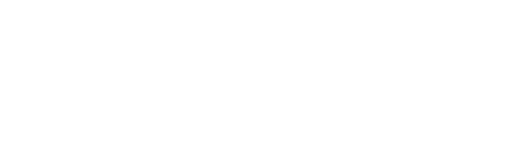 Revisions/updates to Instructions date effective 1 July 2018Revisions/updates to Instructions date effective 1 July 2018Revisions/updates to Instructions date effective 1 July 2018Instruction(s) 
revised/updatedDate revision came into operationNature of revision/updateInstruction 5.1, new clause 2.5Transitional attestation provisions for 2018-19 in applying Ministerial Directions under the PD&CM Act 1994GuidanceTitle PageInstruction 1.2(b)Committees of Management subject to the Directions2Instruction 2.3.4Portfolio relationship 3Instruction 3.4Internal control system4Instruction 3.5Fraud, Corruption and Other Losses8Instruction 3.6Purchasing and prepaid debit card use and administration9Instruction 3.7Managing specific risks – Business continuity planning, indemnities and immunities13Instruction 3.7.2.2Treasury and investment risk management policies15Instruction 3.7.2.3Borrowings, investments and financial arrangements16Instruction 4.2.1Acquisition of assets, goods and services17Instruction 5.1Financial management compliance18BackgroundIncorporated committees are excluded from the application of the Directions and Instructions, unless listed in this Instruction. Effective date1 July 2016Relevant Directions1.2(b) ApplicationHistoryLast updated: 1 February 2016Issued: 1 July 2016BackgroundThe departmental Secretary (Accountable Officer) is the principal policy adviser to government on policy matters and assists Ministers to maintain an awareness of portfolio Agencies’ operations. The Portfolio Department plays a critical role in supporting DTF in managing the risks for the State by actively monitoring and advising on Agency/portfolio performance and facilitating information flows.Effective date1 July 2016Relevant Directions2.3 Accountable Officer2.4.4 Responsibilities of Portfolio Department CFO 5.1.7 Portfolio Departments’ reporting to DTF5.3 External reporting and information provisionHistoryLast updated: 1 February 2016Issued: 1 July 2016BackgroundAn Agency’s internal control system is designed to support the effectiveness and efficiency of operations, deliver reliable internal and external reporting, and achieve compliance with laws and regulations.Effective date1 July 2016Relevant Directions3.4 Internal control system3.5 Fraud, Corruption and Other Losses3.6 Purchasing and prepaid debit cards3.7 Managing risks3.8 Pricing3.9 Managing financial information4.2 Using and managing public resources4.2.3 Assets management and accountability5.3 External reporting and information provisionHistoryLast updated: 1 February 2016Issued: 1 July 2016BackgroundThe prevention, investigation and reporting of instances of Fraud, Corruption and Other Losses by Agencies will assist in managing risks of future occurrences. An inadequate control environment carries the risk of an adverse impact on the State’s financial position.Effective date1 July 2016Relevant Directions3.2.1 Audit Committee3.4 Internal control system3.5 Fraud, Corruption and Other Losses5.1.5 Dealing with Compliance Deficiencies5.1.6 Reporting Material Compliance DeficienciesHistoryLast updated: 1 February 2016Issued: 1 July 2016BackgroundThe use of purchasing cards and prepaid debit cards can result in significant benefits through a reduction in paperwork and streamlined purchase and reimbursement activities. Unauthorised use of these cards places the public sector’s reputation at risk and may lead to financial loss for the State.Effective date1 July 2016Relevant Direction2.5 Delegations of responsibilities under these Directions3.5 Fraud, Corruption and Other Losses5.1 Financial Management ComplianceHistoryLast updated: 1 February 2016Issued: 1 July 2016BackgroundBusiness continuity management allows the Public Sector Agency to continue critical functions in the event of a significant incident affecting the Agency. Business continuity planning is also an important consideration in the financial sustainability of the Agency.Indemnities and immunities create a potential financial risk or liability that may be realised at a later date.Effective date1 July 2016Relevant Directions3.2 Oversight and assurance3.4 Internal control system3.7 Managing risk HistoryLast updated: 1 February 2016Issued: 1 July 2016BackgroundAgencies are to develop policies that best address the treasury and investment risks of their business. Developing treasury and investment risk management policies ensures these risks are effectively documented and managed, and the objectives and strategies adopted are consistent with the overall objectives of the Government.Effective date1 July 2016Relevant Direction3.7.2.2 Treasury and investment risk management policies5.1 Financial management compliance frameworkHistoryLast updated: 1 February 2016Issued: 1 July 2016BackgroundThe State aims to ensure its treasury operations are managed in the most efficient manner and there is effective management and oversight of the associated financial risks. To meet these objectives, Treasury Corporation Victoria (TCV) and Victorian Funds Management Corporation (VFMC) were established to centrally manage the State’s borrowing, investment and financial market activities. Effective date1 July 2016Relevant Direction3.7.2.3 Borrowings, investment and financial arrangementsHistoryLast updated: 1 February 2016Issued: 1 July 2016BackgroundAchieving contract performance in procurement is critical in an environment of fiscal constraint. With external parties delivering many of the services to the community, it is important that contracts are well specified and risks are managed to deliver outcomes.Effective date1 July 2016Relevant Direction4.2.1 Acquisition of assets, goods and servicesHistoryLast updated: 1 February 2016Issued: 1 July 2016BackgroundA holistic and effective approach to compliance enables the Agency to meet its obligations. The annual review and reporting against financial management obligations will improve rigour in compliance assessment, ensure action is taken to improve identified compliance weaknesses at the Agency, portfolio and whole of government levels and increase transparency.Effective date1 July 2016 (except for public attestation which commences from 1 July 2017)Relevant Directions1.3 Commencement1.4 Transitional arrangements5.1 Financial management compliance5.1.4 AttestationHistoryLast updated: 1 February 2016Issued: 1 July 20162015-16 compliance year2016-17 compliance year2017-18 compliance year2003 Standing Directions All 2003 Directions applicableN/AN/A2016 Standing Directions N/AAll 2016 Directions applicable, subject to transitional arrangements under 2016 Direction 1.4.All 2016 Directions applicable, subject to transitional arrangements under 2016 Direction 1.4.Compliance reporting / Internal attestation2005 Financial Management Compliance Framework Compliance reporting as required under this Instruction, including trial attestation.Compliance reporting as required under this Instruction. Public attestation in Annual Report2003 Direction 4.5.5 Risk management framework and processes2016 Direction 3.7.1 Risk management framework and processesAttestation in relation to all applicable 2016 Directions and Instructions under 2016 Direction 5.1.4. 